2.1.5. Die Geschwindigkeit					Weg s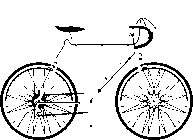 								Zeit t	Formelzeichen:		Geschwindigkeit	vWeg			s			Zeit			tEinheiten: 	ein Meter je Sekunde 		ein Kilometer je Stunde	Umrechnung:	Ein PKW bewegt sich auf einer Strecke von 80 km gleichförmig. Er benötigt dazu 1,5 h. Gib die Geschwindigkeit in  und in  an! ges.:	vgeg.: 	s = 80 km	t = 1,5 hLösg.:	Das Auto bewegt sich mit einer Geschwindigkeit von 53,3 . Das entspricht 14,8 .